ПРИКАЗЫВАЮ:Внести в Положение о Почетной грамоте Управления по надзору за техническим состоянием самоходных машин и других видов техники Республики Татарстан и в Положение о Благодарственном письме Управления по надзору за техническим состоянием самоходных машин и других видов техники Республики Татарстан, утвержденные приказом Управления Гостехнадзора Республики Татарстан от 31.01.2018 № 01-05/55-пр «О ведомственных наградах Управления по надзору за техническим состоянием самоходных машин и других видов техники Республики Татарстан» следующие изменения:а) в Положении о Почетной грамоте Управления по надзору за техническим состоянием самоходных машин и других видов техники Республики Татарстан               пункт 12 исключить;  пункты 13, 14, 15 считать соответственно пунктами 12, 13, 14;б) в Положении о Благодарственном письме Управления по надзору за техническим состоянием самоходных машин и других видов техники Республики Татарстан пункт 11 исключить;  пункты 12, 13, 14 считать соответственно пунктами 11, 12, 13;в) дополнить Порядок награждения ведомственными наградами Управления по надзору за техническим состоянием самоходных машин и других видов техники Республики Татарстан пунктом 8 следующего содержания:«8. Работникам Управления Гостехнадзора Республики Татарстан, награжденным Почетной грамотой или Благодарственным письмом, производятся выплаты единовременных поощрений в пределах денежных средств, предусмотренных лимитами бюджетных обязательств на оплату труда гражданских служащих.».Врио начальника                                                                                                      М.А.ХаликовУПРАВЛЕНИЕ ПО НАДЗОРУ ЗА ТЕХНИЧЕСКИМ СОСТОЯНИЕМ САМОХОДНЫХ МАШИН И ДРУГИХ ВИДОВ ТЕХНИКИ РЕСПУБЛИКИ ТАТАРСТАНУПРАВЛЕНИЕ ПО НАДЗОРУ ЗА ТЕХНИЧЕСКИМ СОСТОЯНИЕМ САМОХОДНЫХ МАШИН И ДРУГИХ ВИДОВ ТЕХНИКИ РЕСПУБЛИКИ ТАТАРСТАН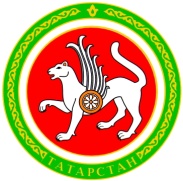 ТАТАРСТАН РЕСПУБЛИКАСЫ YЗЙӨРЕШЛЕ МАШИНАЛАР ҺәМ БАШКА ТӨР ТЕХНИКАНЫҢ ТЕХНИК ТОРЫШЫНА КYЗәТЧЕЛЕК ИДАРәСЕТАТАРСТАН РЕСПУБЛИКАСЫ YЗЙӨРЕШЛЕ МАШИНАЛАР ҺәМ БАШКА ТӨР ТЕХНИКАНЫҢ ТЕХНИК ТОРЫШЫНА КYЗәТЧЕЛЕК ИДАРәСЕТАТАРСТАН РЕСПУБЛИКАСЫ YЗЙӨРЕШЛЕ МАШИНАЛАР ҺәМ БАШКА ТӨР ТЕХНИКАНЫҢ ТЕХНИК ТОРЫШЫНА КYЗәТЧЕЛЕК ИДАРәСЕул. Федосеевская, 36, г. Казань, 420111ул. Федосеевская, 36, г. Казань, 420111Федосеев ур., 36, Казан шәһәре, 420111Федосеев ур., 36, Казан шәһәре, 420111Федосеев ур., 36, Казан шәһәре, 420111Телефон, факс (843) 221-77-85, сайт: www.gtn.tatarstan.ru, эл.почта: gostehnadzorrt@mail.ruТелефон, факс (843) 221-77-85, сайт: www.gtn.tatarstan.ru, эл.почта: gostehnadzorrt@mail.ruТелефон, факс (843) 221-77-85, сайт: www.gtn.tatarstan.ru, эл.почта: gostehnadzorrt@mail.ruТелефон, факс (843) 221-77-85, сайт: www.gtn.tatarstan.ru, эл.почта: gostehnadzorrt@mail.ruТелефон, факс (843) 221-77-85, сайт: www.gtn.tatarstan.ru, эл.почта: gostehnadzorrt@mail.ruТелефон, факс (843) 221-77-85, сайт: www.gtn.tatarstan.ru, эл.почта: gostehnadzorrt@mail.ruПРИКАЗ_____________ПРИКАЗ_____________г.Казаньг.Казаньг.КазаньБОЕРЫК01-05/ - прО внесении изменений в Положение о Почетной грамоте Управления по надзору за техническим состоянием самоходных машин и других видов техники Республики Татарстан и в Положение о Благодарственном письме Управления по надзору за техническим состоянием самоходных машин и других видов техники Республики Татарстан, утвержденные приказом Управления Гостехнадзора Республики Татарстан                                от 31.01.2018 № 01-05/55-пр «О ведомственных наградах Управления по надзору за техническим состоянием самоходных машин и других видов техники Республики Татарстан»